АНКЕТАФИО Заявителя________________________________________________________Дата рождения ________________________________________________________Адрес постоянной регистрации __________________________________________Требуемая помощь _____________________________________________________________________________________________________________________________________________________________________________________________________________________________________________________________________________________________________________________________________________________________________________________________________________Почему помощь не может быть оказана за счет средств бюджета_______________________________________________________________________________________________________________________________________________________________________________________________________________________________________________________________________________________________________________________________________________________________________________________________________________________ФИО Представителя Заявителя___________________________________________Кем приходится Заявителю _____________________________________________Телефон______________________________________________________________Мейл ________________________________________________________________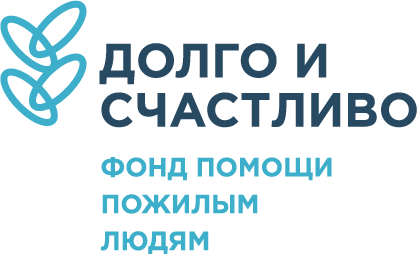 191014 , Санкт- Петербург,Басков пер., д.12, оф.201+7 (921) 909-5941+7 (921) 304-5525www.happylong.ruИНН 7807106417 КПП 780701001ОГРН 1167800050296Банк: CЕВЕРО-ЗАПАДНЫЙ БАНКПАО СБЕРБАНК, БИК 044030653Р\сч 40703810355160000531К\сч 30101810500000000653